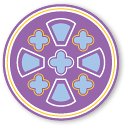 Autumn Term OneAutumn Term TwoSpring Term OneSpring Term TwoSummer Term OneSummer Term TwoFS Special People Who is special to you? God is special to some people The Good SamaritanWhy is Christmas special for Christians?Story of Jesus’ birth Messages of joy, peace and good news Why do Christians believe Jesus is special? Stories about Jesus Stories Jesus told Belonging to a religionEaster Story New life The cross as a symbol for Christians Events of Easter Who made the world? What Christians believe about CreationChristian living Places of worship Who cares for this Special World? Christians believe God created the world How can we look after itYear 1What responsibility has God given people about taking care of Christianity? (6 sessions)The Christian story of creation is found in the Bible Noah (2 sessions)What is the story really about? Promise, fall, hope and sin  The Parables of Jesus (6 sessions)Why Christians believe stories Jesus told are important?  What do the parables teach us about life and God?Why are Saints important to Christianity? (2 sessions) Qualities that make a Saint. What is it like to live as a Jew? (6 sessions) Jewish symbols, Jewish Sabbath, the Jewish community, Jewish place of worship Why are they having a Jewish party? (6 sessions) Key festivals which are important to Jewish people; how they are celebrated with reference to specific symbols Year 1What responsibility has God given people about taking care of Christianity? (6 sessions)The Christian story of creation is found in the Bible Nativity Characters: Which character are you? Why are you important? (4 sessions)What Christians believe about the Nativity. The importance of the Characters. The Parables of Jesus (6 sessions)Why Christians believe stories Jesus told are important?  What do the parables teach us about life and God?Why is Good Friday Good? (4 sessions) The events of the Easter story, as told from the Bible. Palm Sunday, the Last Supper and Good Friday What is it like to live as a Jew? (6 sessions) Jewish symbols, Jewish Sabbath, the Jewish community, Jewish place of worship Why are they having a Jewish party? (6 sessions) Key festivals which are important to Jewish people; how they are celebrated with reference to specific symbols Year 2What does the Lord’s Prayer mean? (6 sessions) The importance of prayer to Christians, and this particular prayer The 10 Commandments (2 sessions) Core Christian belief; Basis of Christian morality – Moses and the 10 Commandments Christian Beliefs: Baptism, Marriage and Beyond  (6 sessions) Showing belonging to the Christian faith, joining the Church, baptism, marriage for ChristiansThe School’s own Saint’s Day (2 sessions)Story of St Paul; background, traditions, ritual, history What does it mean to be Muslim? (6 sessions) Importance of Muhammad (pbuh) and the Qur’an. What stories Muslims believe. Islamic practices including prayer, birth rites and Islamic artWhat are the 5 Pillars of Islam and why are they important to Muslims? (6 sessions) Importance of the following; The Shahada (call to faith), Salah (role of prayer), Zakat (giving to charity), Hajj (pilgrimage), Eid-ul-Fitr, Eid-ul-AdhaYear 2What does the Lord’s Prayer mean? (6 sessions) The importance of prayer to Christians, and this particular prayer Where is the light of Christmas? (4 sessions) Christian’s understanding of Jesus as the light of the world Christian Beliefs: Baptism, Marriage and Beyond  (6 sessions) Showing belonging to the Christian faith, joining the Church, baptism, marriage for ChristiansHow do Easter symbols help us to understand the true meaning of Easter?  (4 sessions) Christian symbols linked to the Easter story What does it mean to be Muslim? (6 sessions) Importance of Muhammad (pbuh) and the Qur’an. What stories Muslims believe. Islamic practices including prayer, birth rites and Islamic artWhat are the 5 Pillars of Islam and why are they important to Muslims? (6 sessions) Importance of the following; The Shahada (call to faith), Salah (role of prayer), Zakat (giving to charity), Hajj (pilgrimage), Eid-ul-Fitr, Eid-ul-AdhaYear 3The Bible (6 sessions) Understanding the Bible as a source of authority. Background & context Wisdom (2 sessions) Concept of wisdom, Proverbs What are the miracles of Jesus? (6 sessions) The miracles Jesus performed. What constitutes a miracle? Jesus New Commandment (2 sessions) What Jesus taught and told people to do, how Christians can relate Jesus teaching What does it mean to be a Hindu?(6 sessions)  Key beliefs in Hinduism and how these are applied in daily life What is the importance of symbols, beliefs and teaching in Hinduism? (6 sessions) Sacred books, worship – in the home and in the Hindu Mandir – belief in God Year 3The Bible (6 sessions) Understanding the Bible as a source of authority. Background & context How do Advent and Epiphany show us what Christmas is really about? (4 sessions) Advent as a time of preparation to Christmas for Christians What are the miracles of Jesus? (6 sessions) The miracles Jesus performed. What constitutes a miracle? Easter People – who is the most important person in the Easter story? (4 sessions) Role of different people within the Easter narrative What does it mean to be a Hindu?(6 sessions)  Key beliefs in Hinduism and how these are applied in daily life What is the importance of symbols, beliefs and teaching in Hinduism? (6 sessions) Sacred books, worship – in the home and in the Hindu Mandir – belief in God Year 4People in the Old Testament (6 sessions)Christians believe God calls us in different ways We have difficult decisions in life.  Should every Christian go on a pilgrimage? (2 sessions) Different places for pilgrimage. The difference between sacred and special. Who is Jesus? (6 sessions) Jesus made statements about himself, describing himself through symbolismWhat makes a Christian? (2 weeks) The values that Christian people hold. That you can be a Christian and be famous. What do Sikhs believe? (6 sessions) An introduction to the basic beliefs and practices of the Sikh faith. What does it mean to be a Sikh? (6 sessions) What it means to belong to a community. The key teachings of Sikhism; the Gurdwara and Guru Granth Sahib Year 4People in the Old Testament (6 sessions)Christians believe God calls us in different ways We have difficult decisions in life.  Jesus and the gift of peace – is peace the most important message at Christmas? (4 sessions) What is peace? How do we find peace with ourselves? What does the bible tell us about peace? Who is Jesus? (6 sessions) Jesus made statements about himself, describing himself through symbolismHoly Communion (4 sessions) What Jesus said about communion? How Christians share in the body and blood of Jesus at church. What do Sikhs believe? (6 sessions) An introduction to the basic beliefs and practices of the Sikh faith. What does it mean to be a Sikh? (6 sessions) What it means to belong to a community. The key teachings of Sikhism; the Gurdwara and Guru Granth Sahib Year 5 How has the Christian message survived for over 2000 years? (6 sessions) Spreading a message, preventing a messaging being spread, how the Christian message spread after Jesus. What are the Beatitudes and what do they mean to Christians? (2 sessions) What? Why? Who? Explore the meanings and application. The journey of life and death (6 sessions) Investigating beliefs about life and life after death and encouraging pupils to reflect on and express their hopes for the future.What do Monastic traditions show us about living in a community? (2 sessions) Monastic communities of me and women within the Church of England. What is Buddhism? (6 sessions) Who Siddhartha was and the circumstances that led to him becoming Buddha What does it mean to be a Buddhist? (6 sessions) How Buddhists live through their faith. How the teachings of Buddhism are arranged through the eight-fold path Year 5 How has the Christian message survived for over 2000 years? (6 sessions) Spreading a message, preventing a messaging being spread, how the Christian message spread after Jesus. Christmas through music and art (4 sessions) What makes a piece of artwork sacred? Images of Jesus from Birth to the cross The journey of life and death (6 sessions) Investigating beliefs about life and life after death and encouraging pupils to reflect on and express their hopes for the future.What happens in Churches at Easter? (4 sessions) The concept of repentance and salvation.What is Buddhism? (6 sessions) Who Siddhartha was and the circumstances that led to him becoming Buddha What does it mean to be a Buddhist? (6 sessions) How Buddhists live through their faith. How the teachings of Buddhism are arranged through the eight-fold path Year 6Liturgy (6 sessions) Prayer, psalms, silence, music, ritual, sacrament, place of liturgy  Remembrance(2 sessions) Importance of remembering conflicts and need for peace. Understanding Faith in Brentford and London(6 sessions) What can we discover about the faiths and beliefs in our class and our school? What can we discover about faith in our local community? The contemporary Anglican church (2 sessions) Local – parish, deaneries, bishops and cathedral What does it mean to be a Jew? (6 sessions) Rules and Responsibilities – who decides? (6 sessions) The implications of rules and responsibilities for belonging to communities and ,in particular, of belonging to a faith community.    Year 6Liturgy (6 sessions) Prayer, psalms, silence, music, ritual, sacrament, place of liturgy  How would Christians advertise Christmas? What does Christmas mean today? (4 sessions) How the meaning of Christmas is shown in secular advertising, the biblical narrative and in the life of the church Understanding Faith in Brentford and London(6 sessions) What can we discover about the faiths and beliefs in our class and our school? What can we discover about faith in our local community? Easter Hope (4 sessions) Clean slate and forgiveness, forgiving others, stations of the cross.What does it mean to be a Jew? (6 sessions) Rules and Responsibilities – who decides? (6 sessions) The implications of rules and responsibilities for belonging to communities and ,in particular, of belonging to a faith community.    